P6 Spanish Activities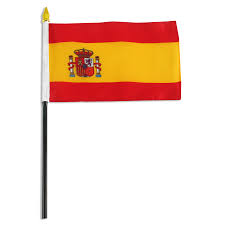 We are learning to say some foods and drinks.We are learning to express our preferences in relation to food.We are learning to count to 100.We are learning about the town.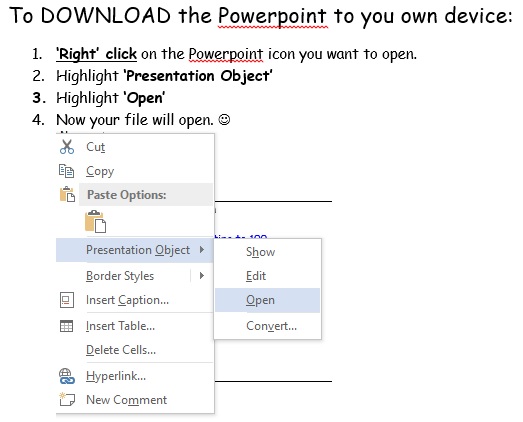 AnimalsPractise handwashing song about some animals to the tune of ‘Twinkle, Twinkle, Little Star’https://tinyurl.com/saeo549Lyrics are:Tortuga, tortuga, araña, araña, serpiente, serpiente, jirafa, jirafa.Vocabulary:  Tortuga (turtle), araña = spider, serpiente = snake, jirafa = giraffe.Spanish Food with  ‘Spanish-Games.Net’https://tinyurl.com/twsgo8lUnder categories, choose FOOD.First learn the vocabulary by doing the TUTORIALS.Once you have gone through the ‘Full Tutorial – All activities’ or you can click  Games’Try ‘Sow Grow or Four in a Row’ – follow instructions given.Try the other games and some Tests.¡Buena Suerte!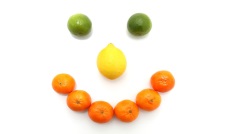 Weather in SpanishPractise the foods and how to say that you like something, but you prefer something else.  Use the Powerpoint first and then get some dice and build some sentences.Around the Town/CityFamiliarise yourself with vocabulary for around the town/city using the Powerpoint link here:  Then with a partner, practise using these commands to give directions playing Tic-Tac-Toe (Noughts and Crosses)Have you made your rainbow for your window? Can you put a Spanish one beside it? #quedateencasea (stay at home).   To help you with your spelling for the colours, check out this printable:Learn to sing the Rainbow song in Spanish on this Powerpoint.  Numbers to 100Listen and practise the correct pronunciation of the numbers 1-100.  The spelling of each number word appears on the video. https://tinyurl.com/ycgtru47Weather Race Dice GameBe the first to reach your holiday destination.  Roll the dice (ask Siri or Alexa or use an online dice) and move towards your holiday destination.  Say the weather that you land on and then move forward or backwards the number of spaces next to the weather on which you land. Spanish Food ShoppingBBC Teach class clip takes you on a shopping trip to get the ingredients for a paella dinner!  ¡Qué rica!  https://tinyurl.com/yct7o73bExercise in Spanish Get Moving with Spanish Counting to 100 (While learning numbers)https://tinyurl.com/ub6ej59